BIOGRAPHY:ADESOLA OMOLABAKE ADEYEMI Adesola Omolabake Adeyemi is a Nigerian, a lawyer, Solicitor and Advocate of the Supreme Court of Nigeria. Born on the 23 April,1966, into a loving family of six, of Mr Adelani Olutoto and Mrs Olufunmilayo, Rhoda Abeke Olutoto. Has a family of seven with three(3) girls and three (3)boys. Gainfully employed into the Civil Service of the Federal Republic of Nigeria in December,1993. Hailed from Agbelekale city, Alimosho Local Government of Lagos State, Nigeria. Attended District Primary School Agege, Lagos,(1971-77), Progress College Agege, Lagos (1977-1980) and completed Secondary School at Government College Agege, Lagos (1980-1982).  Had Higher Secondary School at Methodist Girl's High School, Yaba, Lagos (1983-1985). A graduate of Lagos State University, Ojo, Lagos (1985-1989) having bagged a first Degree of Bachelor of Law and was called to the Nigerian Bar, Nigerian Law School, Victoria Island (1990), Lagos State.An Assistant Director/Legal, Federal Inland Revenue Service. Nigeria and now Head/Legal Lagos Mainland East Region, Agidingbi, Ikeja, Lagos State (March, 2023 till date).On affiliated bodies, a member of; Nigerian Bar Association since Call to the Nigerian Bar (1990), NBA Section on Legal Practice. African Bar Association, (AfBA) (2016),  AfBA Taxation & Finance Committee, Member(2011) and Fellow of Chartered Institute of Taxation of Nigeria (CITN) (2017), Legal Adviser, CITN Abuja District and Society, (2018-2020) and Assistant Secretary (2020/2022), Secretary General, Society of Women in Taxation (SWIT) (2014-2016), Second Vice Chair Person (2016-2018) and First Vice Chairman (2019 2021) and 3rd Coordinator SWIT FCT Chapter (2021/2023).A Member of CITN Council Committee: Students' Affair & Tertiary Education Relations (2018/2019) and a member of International Association of Prosecutors (IAP) (2018- date).By virtue of professional background, the skill acquired on the job training and the experience garnered over 29 years in Civil and Public Service, have been providing active legal services in the Federal Civil/Public Service as a Lawyer, having served in the various Legal Units, Divisions/Departments of Federal Ministries particularly in Legal Departments,  starting with the compulsory national duties under the National Youth Service Corps Programme (NYSC), Federal Ministry of Commerce, Legal Department, Area 1 Secretariat, Abuja, Nigeria (1991-1992).Served in various posts and held positions as follows:Assistant Registrar, Trademark, Patent & Designs Department, Federal Ministry of Commerce (The Intellectual Property Office, Nigeria), Federal Secretariat, Garki, Abuja, FCT (1993-2000).State Counsel, /Legal Adviser: Ministry of Justice (2000-2010); on pool to the Office of the Attorney General of the Federation and Minister of Justice.Federal Ministry of Works and Housing, Legal Unit (2000-2003).Federal Ministry of Sports and Social Development, Legal Unit (2003-2006).Chief State Counsel, Manager/Legal, Federal Inland Revenue Service (FIRS), Legal Unit (2006) and with civil and public service withdrawn to the FIRS in 2010;(1) Research and Intelligence Unit (2006-2010) and the Civil Litigation Unit of Legal Department 2010-2012;               (2) Senior Manager/Criminal Prosecution Division (CPR) 2012-2016                                                                                                                                                Head/CPR 2017-2021;    (3) and Head/Solicitors Drafting Division September, 2021-March,  2023; and               (4) redeployed to Lagos as Head/Legal Unit, Lagos Mainland East           Region (March 2023).Handled several landmark cases on behalf of the Service in not few civil causes and criminal actions as provided under the statutory mandates of various Ministries, Departments or Agencies. Undertook Solicitor's work like - drafting and vetting Contract Agreements, proffering legal opinion, negotiation of Agreements of all types and out of Court settlement. Contributed to and defended the draft Bills or Amendment Bills to Acts of the National Assembly and draft of Public Notices when assigned.Attended Public hearing of such Bills and other policy matters referred under strict but quality supervision and mentoring of the Legal Advisers/Heads of Department, Directors and other superior officers of MDAs over the years. Had participated constructively in Committee works and other Ad hoc assignments.Most recently, attended the prosecution of Tax Offences and other related matters as prescribed by and punishable under the Federal Inland Revenue Service Establishment Act, No 13, 2017 and under any other Acts of the National Assembly as provided in the Schedules thereto. Now in charge of supervision over Legal Advisory and Litigation Unit, FIRS Lagos Mainland East Region, Lagos Nigeria. I have in the past attended several local and few international training programs and conferences and I have to my credit the Project work 'Customary Lawin Nigeria: A Choked Jurisprudence, {1989]" ably supervised for the award of the Bachelor of Law Degree. I am currently working on a project "Overview: Prosecution of Tax Offences and Challenges of In-House Counsel".Like and enjoy reading, writing, travelling and meeting people of mutual interests.Yours sincerely,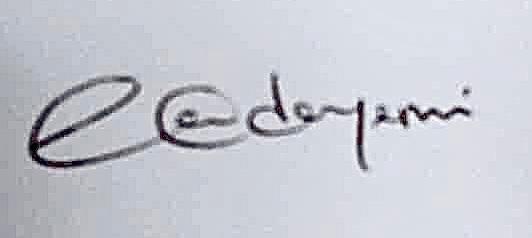 Adesola Omolabake Adeyemi, ESQ.Assistant Director Legal, Head/Legal, Lagos Mainland East Region.Ikeja, Lagos Nigeria. +2348059681730adesola.adeyemi@firs.gov.ngtalk2adesola2000@yahoo.com